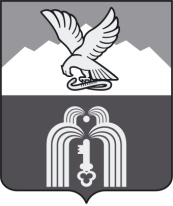 ИЗБИРАТЕЛЬНАЯ КОМИССИЯМуниципального образованияГОРОДА-КУРОРТА ПЯТИГОРСКАП О С Т А Н О В Л Е Н И Е6 августа 2016г.                                                                                          № 32/146г. ПятигорскО регистрации Талановой Марины Васильевны кандидатом в депутаты Думы города Пятигорска пятого созыва, выдвинутой избирательным объединением Ставропольское региональное отделение Политической партии ЛДПР – Либерально-демократическая партия России по многомандатному избирательному округу № 8Проверив соответствие порядка выдвижения Ставропольским региональным отделением Политической партии ЛДПР – Либерально-демократическая партия России кандидата в депутаты Думы города Пятигорска пятого созыва по многомандатному избирательному округу № 8 Талановой Марины Васильевны требованиям Федерального закона «Об основных гарантиях избирательных прав и права на участие в референдуме граждан Российской Федерации», Закона Ставропольского края «О некоторых вопросах проведения выборов в органы местного самоуправления в Ставропольском крае» и необходимые для регистрации кандидата документы, в соответствии со статьей 38 Федерального закона «Об основных гарантиях избирательных прав и права на участие в референдуме граждан Российской Федерации», статьей 151 Закона Ставропольского края «О некоторых вопросах проведения выборов в органы местного самоуправления в Ставропольском крае»,Избирательная комиссия муниципального образования города-курорта ПятигорскаПОСТАНОВЛЯЕТ:Зарегистрировать Таланову Марину Васильевну, 1963 года рождения, выдвинутую Ставропольским региональным отделением Политической партии ЛДПР – Либерально-демократическая партия России, кандидатом в депутаты Думы города Пятигорска пятого созыва по многомандатному избирательному округу № 8, 6 августа 2016 года в 14 часов 03 минуты.Выдать зарегистрированному кандидату в депутаты Думы города Пятигорска пятого созыва удостоверение о его регистрации.Передать сведения о зарегистрированном кандидате в депутаты Думы города Пятигорска пятого созыва в средства массовой информации не позднее 7 августа 2016 года.Настоящее постановление подлежит официальному опубликованию и вступает в силу со дня его подписания.Председатель                    							 А.В. ПышкоСекретарь 										 Е.Г. Мягких